Clark County Fair Dates July 23-30, 2021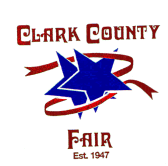 Company Name											Contact Name												Product												Email Address												Address												Phone													Please describe your intended display.  Include a list of products to be exhibited and/or sold, a description of the display layout and indicated special features.  (Note:  No balloons or stickers permitted)  																																																																List all items to be given away																						BOOTH SIZE/COST: (Non-Refundable)    10x10 = $300.00   (Do NOT send money at this time) Your application will be reviewed and contract will be emailed to you.  Return the contract and send your payment at that time.PLEASE COMPLETE AND RETURN TO:		Clark County Fair						4401 South Charleston Pike						Springfield, OH  45502						937-323-3090						EMAIL:  jamie@clarkcoag.com 